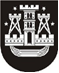 KLAIPĖDOS MIESTO SAVIVALDYBĖS TARYBASPRENDIMASDĖL ATLEIDIMO NUO SAVIVALDYBĖS GYVENAMŲJŲ PATALPŲ NUOMOS MOKESČIO MOKĖJIMO2014 m. gegužės 29 d. Nr. T2-118KlaipėdaVadovaudamasi Lietuvos Respublikos vietos savivaldos įstatymo 16 straipsnio 2 dalies 18 punktu ir Lietuvos Respublikos valstybės paramos būstui įsigyti ar išsinuomoti ir daugiabučiams namams atnaujinti (modernizuoti) įstatymo 10 straipsnio 3 dalimi, Klaipėdos miesto savivaldybės taryba nusprendžia atleisti savivaldybės biudžeto sąskaita savivaldybės gyvenamosios patalpos (duomenys neskelbtini), Klaipėdoje, nuomininkę R. M. (duomenys neskelbtini) nuo šios gyvenamosios patalpos nuomos mokesčio sumokėjimo už laikotarpį nuo 2014 m. balandžio 8 d. iki 2015 m. balandžio 8 d. Šis sprendimas gali būti skundžiamas Klaipėdos miesto savivaldybės visuomeninei administracinių ginčų komisijai arba Klaipėdos apygardos administraciniam teismui per vieną mėnesį nuo šio sprendimo paskelbimo arba įteikimo suinteresuotai šaliai dienos.Savivaldybės mero pavaduotojas Artūras Šulcas